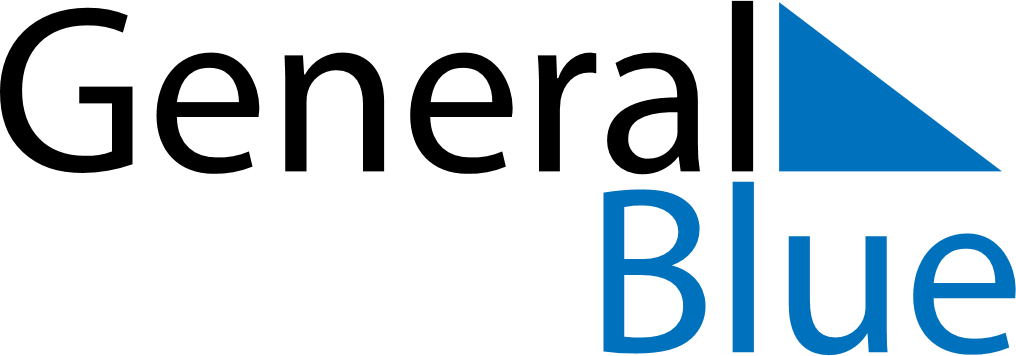 May 2020May 2020May 2020LesothoLesothoMondayTuesdayWednesdayThursdayFridaySaturdaySunday123Workers’ Day456789101112131415161718192021222324Ascension Day25262728293031Africa Day/ Heroes’ Day